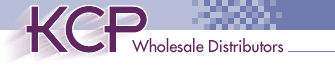  ORDERp.o. # [No.]Date: [Click to Select Date]p.o. # [No.]Date: [Click to Select Date]FULL NAMECOMPANY NAMESALES TAX ID: CUSTOMER PHONE NUMBERCUSTOMER EMAIL ADDRESSFULL NAMECOMPANY NAMESALES TAX ID: CUSTOMER PHONE NUMBERCUSTOMER EMAIL ADDRESSPHONE NUMBERMETHOD OF PAYMENT  CIRCLE WIRE, ACH, ZELLE, BANK CHECK, BUSINESS CHECK, PERSONAL CHECK, MONEY GRAM, WESTERN UNION, TRANSFERWISE, BEHALF, BANK DEPOSIT (TD BANK)PHONE NUMBERMETHOD OF PAYMENT  CIRCLE WIRE, ACH, ZELLE, BANK CHECK, BUSINESS CHECK, PERSONAL CHECK, MONEY GRAM, WESTERN UNION, TRANSFERWISE, BEHALF, BANK DEPOSIT (TD BANK)BILLING ADDRESS:SHIP TO ADDRESSSHIPPING METHODSHIPPING TERMSDELIVERY DATEqtyitem #descriptionjobunit priceline totalsubtotalsales taxtotalPlease send two copies of your invoice.Enter this order in accordance with the prices, terms, delivery method, and specifications listed above.Please notify us immediately if you are unable to ship as specified.ALL ITEMS ARE CLOSEOUTS.  FINAL SALE.  NO REFUNDS.  NO RETURNS.  NO EXCHANGES.Please send two copies of your invoice.Enter this order in accordance with the prices, terms, delivery method, and specifications listed above.Please notify us immediately if you are unable to ship as specified.ALL ITEMS ARE CLOSEOUTS.  FINAL SALE.  NO REFUNDS.  NO RETURNS.  NO EXCHANGES.Authorized byAuthorized by